Click to send CV No & get contact details of candidate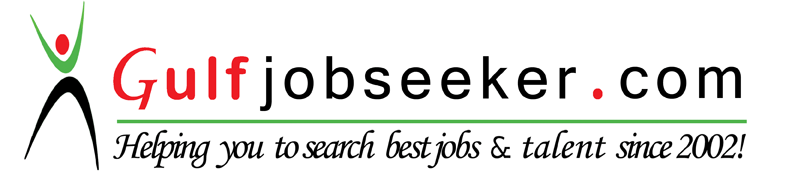 VMOHAMMADMOHAMMADObjectiveEager to put best foot forward to learn and develop in a competitive environment, working in a team-oriented environment.ObjectiveEager to put best foot forward to learn and develop in a competitive environment, working in a team-oriented environment.ObjectiveEager to put best foot forward to learn and develop in a competitive environment, working in a team-oriented environment.STRENGTHSSTRENGTHSSTRENGTHSMSC in Economics plus various trainingsExpertise in Excel & MIS Office  Expertise in Excel & MIS Office  Strong Orientation in Banking IndustryHighly vigilant in investigating queriesHighly vigilant in investigating queriesOutstanding Client Relations & Customer ServiceAbility to think out of box in order to meet the meritsAbility to think out of box in order to meet the meritsStrict Compliance with Set Policies & StandardsHighly Proficient in correspondence related tasksHighly Proficient in correspondence related tasksHigh Sense of  Commitment to Service ExcellencePerformance Driven & Excellent Team PlayerPerformance Driven & Excellent Team PlayerQUALIFICATIONSMSC Economics, University Of KarachiMSC Economics, University Of Karachi2007Bachelor of Science, University of KarachiBachelor of Science, University of Karachi2005CAREER SNAPSHOTAbu Dhabi Islamic Bank                                             June 2013- March2016Designation: Coordinator – Direct Sales UnitJob Description :Pre Screening: Ensure KYC through primary and secondary level document(s) like candidate ID, income documents, reviewing financial statement.Adhering credit policy via checking the criteria based on established bench marks(in light of Etihad Bureau/Centrarl Bank/Bad Chque reports) & obtaining deviation with in CRM domain wherever it is recommended.Processing the cases on FINNONE.Gauging proposal based on Etihad credit bureau and bad check reports. Product(s) : Product(s) : Auto/Personal Loan/Credit/Cover CardHave been working with the sales team towards attaining monthly/annual targets and work closely with Management/CRM/Sharia/Compliance to determine the continuity of the business.Drafting daily business report to highlight the current business scale.Have been dealing with HR related queries and maintaining the employee status and business identities under the organizational guidelines.Citibank N.A Pakistan, Karachi                         May 2008 to Sep 2012Customer Services:Designation: Investigation officer – IMPR Dept.May 2011 – Sep 2012Worked on received queries through different channels, helpline/branches/web and then study the matters and categorizes them as a complaint or request and establish a formal case in written after that we take a feedback from concerned department in order to furnish a resolution in written.AML UNITDesignation : AML AnalystMay 2010 – May 2011Conducted research that utilized internal and external public and private databases to compile a portfolio of information on funds transfer and or check instrument products/transactions.Assisted and provided information to support Suspicious Activity Reports (SAR) or equivalent for regulatory filing.Maintain strong investigative skills; the ability to work independently, demonstrated extensive banking and Compliance knowledge.Investigated, monitored and managed over 75 large accounts for suspicious activities on a daily basis.Identified multiple significant cases, red flags and patterns associated with the laundering of illicit funds.Branch Banking Operations				                         May 2008 To May 2010Designation: AnalystEnsure the KYC/AML guideline and banks policies in order to host customers bank accounts.In lieu with the criteria of accounts opening (Sole Proprietorship Acc, Public Ltd. Acc, Pvt Ltd. Acc,  NGO/Charity/Trust Acc With in specific TAT) by scrutiny process of relevant documents.To deal with the linkage of debit card(s) with account/credit cardPERSONAL DETAILSNationality:  PakistaniDate of Birth:  4th Feb 1983